Ref. No.RTU/				 	                                                                Date: 12/10/2020 NOTICE(12th October, 2020)Practical Examination Schedule of B.Sc. 6th Semester Classes(Major & General)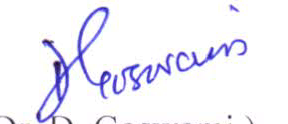 (Dr. Dibakar Goswami)Academic Registrar (i/c)Rabindranath Tagore University, Hojai.Day & DateSubjectCourseTimeThursday15/10/2020Physics & BotanyGeneral10:00 AM onwardsFriday16/10/2020Zoology & StatisticsGeneral10:00 AM onwardsSaturday17/10/2020ChemistryGeneral10:00 AM onwardsMonday19/10/2020&Tuesday20/10/2020All Subject(Botany, Chemistry, Physics, Zoology & Mathematics)Major10:00 AM onwards